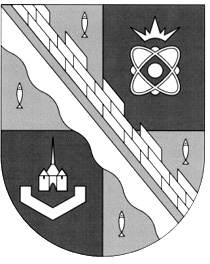 администрация МУНИЦИПАЛЬНОГО ОБРАЗОВАНИЯ                                           СОСНОВОБОРСКИЙ ГОРОДСКОЙ ОКРУГ  ЛЕНИНГРАДСКОЙ ОБЛАСТИПОСТАНОВЛЕНИЕот 13/06/2012 № 1426О внесении изменений в постановление администрации Сосновоборского городского округа от 18.12.2009 № 2094"Об утверждении Порядка использования бюджетных ассигнований  резервного фонда администрацииСосновоборского  городского округа"                В соответствии со статьей 81 Бюджетного кодекса Российской Федерации администрация Сосновоборского городского округа п о с т а н о в л я е т:            1. Внести изменения в постановление администрации  Сосновоборского городского округа от 18.12.2009 № 2094 "Об утверждении Порядка использования бюджетных  ассигнований  резервного фонда администрации Сосновоборского  городского округа":            1.1. Внести в Порядок использования бюджетных ассигнований резервного фонда администрации Сосновоборского городского округа (далее-Порядок) следующие изменения:            1.1.1. Дополнить пункт 11 после слов «Сосновоборского городского округа» словами «согласно приложению к настоящему Порядку».            1.2. Утвердить форму отчета об использовании средств, выделенных из резервного фонда администрации Сосновоборского городского округа (приложение).             2. Общему отделу администрации (Баскакова К.Л.) обнародовать настоящее постановление на электронном сайте городской газеты «Маяк».            3. Пресс-центру администрации (Арибжанов Р.М.) разместить настоящее постановление на официальном сайте администрации  Сосновоборского городского округа.     4.   Постановление   вступает в силу со дня  официального обнародования .5. Контроль за исполнением настоящего постановления возложить на заместителя главы администрации, председателя комитета финансов Козловскую О.Г.Глава администрации Сосновоборского городского округа                                                                 В.И.ГоликовИсп.Козловская О.Г.БЗ 49096 -оСОГЛАСОВАНО:Первый заместитель главы администрации _________________ 	В.Е.Подрезов01.06.2012Заместитель главы администрации_________________Т.В.Тибилов01.06.2012Заместитель главы администрации по  безопасности и организационным вопросам_________________ 	А.В.Калюжный30.05.2012Заместитель главы администрации по социальным вопросам_________________ 	И.Г.Алексеева30.05.2012Главный специалист, юрисконсультюридического отдела администрации_________________ А.Л.Продан28.05.2012Начальник общего отдела администрации_________________ К.Л.Баскакова25.05.2012										Рассылка:Общ.о., КФ, ЦБ, КО, КСЗН, КУМИ,отдел культуры                                                                                                  ПРИЛОЖЕНИЕ                                                                           к  постановлению   администрации                                                                             Сосновоборского    городского округа                                                                          от 13/06/2012 № 1426                                                                                                                                              Отчет об использовании средств, выделенных из резервного фонда администрации Сосновоборского городского округа по состоянию на_________годаПериодичность отчета: квартальнаяЕдиница измерения: тыс.руб.Заместитель главы администрации,председатель комитета финансов                                                                     Главный бухгалтер                                                                                                                               Исп.Козловская О.Г.БЗ 49096 -о№№ п/пКод бюджетной классификацииНаименование целевой статьиПрофинансированоИтого